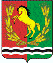 СОВЕТ  ДЕПУТАТОВМУНИЦИПАЛЬНОГО ОБРАЗОВАНИЯ  СТАРОКУЛЬШАРИПОВСКИЙ СЕЛЬСОВЕТАСЕКЕЕВСКОГО РАЙОНА  ОРЕНБУРГСКОЙ ОБЛАСТИтретьего созыва                                                       РЕШЕНИЕОб  отмене решения  от 26.02.2013 № 95 «Об утверждении порядка осуществления муниципального дорожного контроля за обеспечением сохранности автомобильных дорог местного значения»       На основании  экспертного заключения Государственно-правового управления аппарата Губернатора и Правительства Оренбургской области № 21\331\2017 от 30.06.2017, руководствуясь статьей 27 Устава муниципального образования   Старокульшариповский  сельсовет, постановляю:1.Отменить решение   от 26 февраля 2013 года № 95 «Об утверждении порядка осуществления муниципального дорожного контроля за обеспечением сохранности автомобильных дорог местного значения»2.  Постановление вступает в силу после официального обнародования.Глава  муниципального образования                                                                     Р.Н.Хафизов                                